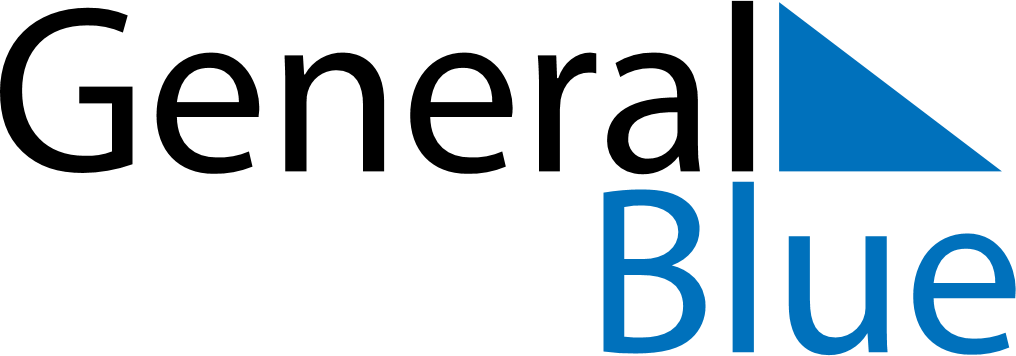 February 2024February 2024February 2024February 2024February 2024February 2024Modrany, Prague, CzechiaModrany, Prague, CzechiaModrany, Prague, CzechiaModrany, Prague, CzechiaModrany, Prague, CzechiaModrany, Prague, CzechiaSunday Monday Tuesday Wednesday Thursday Friday Saturday 1 2 3 Sunrise: 7:37 AM Sunset: 4:54 PM Daylight: 9 hours and 17 minutes. Sunrise: 7:35 AM Sunset: 4:56 PM Daylight: 9 hours and 20 minutes. Sunrise: 7:34 AM Sunset: 4:57 PM Daylight: 9 hours and 23 minutes. 4 5 6 7 8 9 10 Sunrise: 7:32 AM Sunset: 4:59 PM Daylight: 9 hours and 26 minutes. Sunrise: 7:31 AM Sunset: 5:01 PM Daylight: 9 hours and 29 minutes. Sunrise: 7:29 AM Sunset: 5:02 PM Daylight: 9 hours and 33 minutes. Sunrise: 7:28 AM Sunset: 5:04 PM Daylight: 9 hours and 36 minutes. Sunrise: 7:26 AM Sunset: 5:06 PM Daylight: 9 hours and 39 minutes. Sunrise: 7:24 AM Sunset: 5:08 PM Daylight: 9 hours and 43 minutes. Sunrise: 7:23 AM Sunset: 5:09 PM Daylight: 9 hours and 46 minutes. 11 12 13 14 15 16 17 Sunrise: 7:21 AM Sunset: 5:11 PM Daylight: 9 hours and 50 minutes. Sunrise: 7:19 AM Sunset: 5:13 PM Daylight: 9 hours and 53 minutes. Sunrise: 7:18 AM Sunset: 5:15 PM Daylight: 9 hours and 56 minutes. Sunrise: 7:16 AM Sunset: 5:16 PM Daylight: 10 hours and 0 minutes. Sunrise: 7:14 AM Sunset: 5:18 PM Daylight: 10 hours and 4 minutes. Sunrise: 7:12 AM Sunset: 5:20 PM Daylight: 10 hours and 7 minutes. Sunrise: 7:10 AM Sunset: 5:21 PM Daylight: 10 hours and 11 minutes. 18 19 20 21 22 23 24 Sunrise: 7:09 AM Sunset: 5:23 PM Daylight: 10 hours and 14 minutes. Sunrise: 7:07 AM Sunset: 5:25 PM Daylight: 10 hours and 18 minutes. Sunrise: 7:05 AM Sunset: 5:27 PM Daylight: 10 hours and 21 minutes. Sunrise: 7:03 AM Sunset: 5:28 PM Daylight: 10 hours and 25 minutes. Sunrise: 7:01 AM Sunset: 5:30 PM Daylight: 10 hours and 29 minutes. Sunrise: 6:59 AM Sunset: 5:32 PM Daylight: 10 hours and 32 minutes. Sunrise: 6:57 AM Sunset: 5:33 PM Daylight: 10 hours and 36 minutes. 25 26 27 28 29 Sunrise: 6:55 AM Sunset: 5:35 PM Daylight: 10 hours and 40 minutes. Sunrise: 6:53 AM Sunset: 5:37 PM Daylight: 10 hours and 43 minutes. Sunrise: 6:51 AM Sunset: 5:38 PM Daylight: 10 hours and 47 minutes. Sunrise: 6:49 AM Sunset: 5:40 PM Daylight: 10 hours and 51 minutes. Sunrise: 6:47 AM Sunset: 5:42 PM Daylight: 10 hours and 54 minutes. 